    Włoszczowski Zakład Wodociągów i Kanalizacji Sp. z o.o.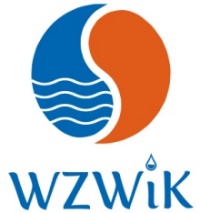 ul. Wiejska 55, 29-100 Włoszczowatel/fax +48 41 39-43-680, e-mail: oczyszczalnia.wloszczowa@wp.plNIP 6090071419, REGON 260733356Włoszczowa, 27.12.2021 r.TE.341.1.18.2021ZAWIADOMIENIE O WYBORZE NAJKORZYSTNIEJSZEJ OFERTYWłoszczowski Zakład Wodociągów i Kanalizacji Sp. z o.o., jako Zamawiający, działając na podstawie Regulaminu udzielania zamówień, których wartość jest mniejsza od kwoty 130 000 złotych (art. 2 ust. 1 pkt. 1 ustawy z dnia 11 września 2019 r. Prawo zamówień publicznych  (tj. Dz.U. z 2021 r., poz. 1129 ze zm.)), informuje, że w postępowaniu o udzielenie zamówienia publicznego znak TE.341.1.18.2021 z dnia 15.12.2021 r. prowadzonym w trybie rozeznania cenowego pn.: „Dostawa transportem własnym węgla - ekogroszku workowanego pakowanego po 25 kg suchego w ilości ok. 20 t do Włoszczowskiego Zakładu Wodociągów i Kanalizacji sp. z o.o., ul. Wiejska 55                          we Włoszczowie" wybrał do realizacji ofertę nr 1, którą złożył następujący Wykonawca:„WĘGLOPASZ” Sp. z o.o.ul. Piątkowska 149/660-648 PoznańUzasadnienie wyboruW prowadzonym postępowaniu wybrany Wykonawca – (oferta nr 1) uzyskał 100%  liczby punktów               w ramach kryterium: cena i odpowiada wszystkim wymaganiom przedstawionym w rozeznaniu cenowym.WYKAZ OFERT ZŁOŻONYCH W POSTĘPOWANIU WRAZ Z ICH OCENĄ:W odpowiedzi na rozeznanie cenowe wpłynęła 1 oferta.Z wybranym Wykonawcą zostanie zawarta umowa.Otrzymują:Wykonawcy składający ofertyPlatforma zakupowa Zamawiającego https://platformazakupowa.pl/pn/wzwik_wloszczowawww.wzwik-wloszczowa.pla/a   Nr ofertyNazwa i adres WykonawcyŁączna wartość zamówienia bruttozłLiczba punktów uzyskanych przez daną ofertę w ramach kryterium – łączna wartość zamówienia brutto - 100%)1„WĘGLOPASZ” Sp. z o.o.ul. Piątkowska 149/660-648 Poznań27 563,32100,00